บันทึกแนวทางการปฏิบัติที่ดีชื่อผลงาน  งานประจำสู่งานวิจัย1. เจ้าของผลงาน มหาวิทยาลัยเทคโนโลยีราชมงคลล้านนา เชียงราย 2. สังกัด มหาวิทยาลัยเทคโนโลยีราชมงคลล้านนา เชียงราย 3. ชุมชนนักปฏิบัติ	  ด้านการผลิตบัณฑิต			  ด้านการวิจัย  ด้านการพัฒนาสมรรถนะการปฏิบัติงาน4.ประเด็นความรู้  (สรุปลักษณะผลงานที่ประสบความสำเร็จ) 	1. กระบวนการทำวิจัย	2. กระบวนการนำงานวิจัยมาพัฒนางาน5.ความเป็นมา  (ปัญหา วัตถุประสงค์ เป้าหมาย) 	R2R ย่อมาจาก Routine to research คือการใช้งานวิจัยเป็นเครื่องมือในการทำให้เกิดการสร้างความรู้เพื่อนำมาพัฒนางานประจำ ในขณะเดียวกันก็ทำให้คนที่ทำงานประจำมีโอกาสคิดทดลอง และตั้งโจทย์ให้มีความชัดเจนขึ้นแล้วทำการทดลองเก็บข้อมูล วิเคราะห์ข้อมูล สรุปผล  นั่นคือใช้งานวิจัยมาเป็นเครื่องมือในการพัฒนาขีดความสามารถคนทำงาน ผลิตผลงานเชิงวิจัยออกมาได้ แล้วป้อนกลับไปพัฒนางานประจำให้ดีขึ้น	กระบวนการการจัดการความรู้เป็นกลไกที่สำคัญประการหนึ่งที่ทำให้หน่วยงานสามารถรวบรวม วิเคราะห์ และสังเคราะห์ ความรู้ที่เกิดขึ้น และสะสมอยู่ในหน่วยงานเพื่อเผยแพร่ความรู้ดังกล่าวไปใช้ในการพัฒนาคน พัฒนางาน และพัฒนาหน่วยงานอย่างต่อเนื่อง รวมทั้งการพัฒนาการปฏิสัมพันธ์แห่งการเรียนรู้ของบุคลากรในหน่วยงาน เพื่อให้เกิดวัฒนธรรมการเรียนรู้ขึ้นในหน่วยงาน การจัดการความรู้จึงเป็นหัวในสำคัญในการนำหน่วยงานไปสู่องค์กรแห่งการเรียนรู้	งานประกันคุณภาพการศึกษา เป็นหน่วยงานหลักในการสนับสนุนการรวบรวมความรู้จากบุคลากร เพื่อสนับสนุนการพัฒนางานประจำ ดังนั้นจึงได้สร้างโอกาสให้บุคลากรในหน่วยงานได้พัฒนางานร่วมกันผ่านการทำวิจัยของแต่ละงาน เพื่อให้มีการนำข้อมูลที่ได้รับมาพัฒนาปรับปรุงให้เกิดประโยชน์แก่หน่วยงานมากยิ่งขึ้น6. แนวทางการปฏิบัติที่ดี (วิธีการ กระบวนการ เครื่องมือการจัดการความรู้ที่ใช้)งานประจำสู่งานวิจัย (Routine to Research)ขั้นตอนการทำวิจัยกระบวนการทำวิจัย	1. การตั้งคำถามวิจัยการกำหนดปัญหาการวิจัย (Problem definition) ซึ่งจะคลอบคลุมถึง ที่มาและความสำคัญของปัญหาการวิจัย จุดมุ่งหมายของการวิจัย สมมติฐานของการวิจัย และประโยชน์ที่จะได้รับ2. ทบทวนวรรณกรรม		การศึกษาเอกสารและงานวิจัยที่เกี่ยวข้อง (Review related literature) เป็นการศึกษาเอกสารและงานวิจัยที่เกี่ยวข้องว่ามีใครทำวิจัยในประเด็นเกี่ยวกับปัญหานั้น ๆ ไว้บ้าง ผลการวิจัยได้ข้อค้นพบอะไรบ้าง การวิจัยใช้ระเบียบวิธีวิจัยอย่างไร ตัวแปรที่ศึกษามีอะไรบ้าง กลุ่มตัวอย่างที่ศึกษาเป็นอย่างไร เครื่องมือและเทคนิคที่ใช้ทำวิจัยมีอะไร เป็นต้น	3. วัตถุประสงค์/สมมติฐาน		การกำหนดข้อความที่สรุปให้ทราบว่าจะทำอะไรในงานวิจัยนั้น  หลักการเขียนวัตถุประสงค์วิจัย  		- ครอบคลุมปัญหาหรือคำถามวิจัย		- สั้นและชัดเจน		- มีความเป็นไปได้		- ใช้คำตอไปนี้  เพื่อวัด / เพื่อเปรียบเทียบ,  เพื่อคำนวณ/เพื่ออธิบาย, เพื่อสร้าง/เพื่อตรวจสอบ	4. ดำเนินการวิจัย		เป็นการกำหนดกรอบแนวคิดในการวิจัย (conceptual framework) ว่าการวิจัยมีประเด็นและสาระสำคัญอะไรบ้าง และขอบเขตการวิจัยเป็นอย่างไร ตัวแปรที่ศึกษามีอะไรบ้างและนิยามอย่างไร แบบแผนการวิจัย (research design) เป็นอย่างไร การกำหนดประชากรและการเลือกกลุ่มตัวอย่าง การสร้างเครื่องมือการวิจัยและการตรวจสอบคุณภาพของเครื่องมือ การเก็บรวบรวมข้อมูล และการวิเคราะห์ข้อมูล	5. เก็บข้อมูล		กระบวนการที่จะได้ข้อมูลที่ตอบสนองวัตถุประสงค์ของการวิจัย  ซึ่งแบ่งออกได้เป็นการเก็บรวบรวมข้อมูล และการรวบรวมข้อมูล การเก็บข้อมูลจากแหล่งทุติยภูมิและปฐมภูมิ โดยใช้เครื่องมือการสัมภาษณ์ การสำรวจ การสั่เกต การกรอกแบบสอบถาม รายงานและเอกสารต่าง ๆ	6. วิเคราะห์ผลการวิจัยเทียบกับสมมติฐาน		เป็นการแสดงผลลัพธ์จากการวิจัย แสดงผลจากการวิเคราะห์ข้อมูลและแปลผลให้อยู่ในรูปแบบของรายงานการวิจัย  รวมถึงการสรุปและอภิปรายผล (Conclusion and Discussion) เป็นการสรุปการดำเนินงานทั้งหมดตั้งแต่การกำหนดปัญหาการวิจัย จุดมุ่งหมายการวิจัย วิธีดำเนินการวิจัยอย่างย่อ ผลการวิจัย และอภิปรายผลลัพธ์ที่เกิดขึ้น ตลอดจนข้อเสนอแนะในการประเด็นปัญหาวิจัยที่ควรได้รับการวิจัยต่อไป7. เผยแพร่ผลการวิจัยให้หน่วยงานอื่นนำไปใช้ประโยชน์	  เป็นการนำผลการค้นพบจากการวิจัย ไปใช้ประโยชน์ในทางปฏิบัติหรือเป็นข้อมูลพื้นฐานสำหรับนักวิจัย หรือผู้ปฏิบัติงานอื่นๆ เป็นแนวทางในการศึกษาและพัฒนาต่อไป  ได้แก่ การเขียนรายงานการวิจัย การนำเสนอด้วยวาจา และการนำเสนอด้วยโปสเตอร์ขั้นตอนการพัฒนางานกระบวนการพัฒนางาน	1. ทบทวนหาปัญหา  		การทบทวนกระบวนการทำงาน/การค้นหาปัญหาที่เกิดขึ้นในกระบวนการทำงาน ที่เป็นปัญหาต้องการแก้ไขปรับปรุง  การคัดเลือกปัญหาในการพัฒนากระบวนการทำงานต้องคำนึงถึงความเป็นไปได้ในการปรับปรุง ทั้งในแง่ของเทคนิค และการลงทุน2. วางแผนหาแนวทางแก้ไข	กำหนดวิธีการ ขั้นตอน และช่วงเวลาในการดำเนินการแก้ไขปัญหาที่เกิดขึ้น3. เป้าหมาย/ตัวชี้วัดผลงาน	การกำหนดค่าเป้าหมายในเชิงปริมาณ หรือคุณภาพ หรือทั้งสองส่วนที่ทำให้แยกแยะได้ว่า การปฏิบัติงานประสบความสำเร็จตามตัวชี้วดัดที่กำหนดไว้หรือไม่ มากน้อยเพียงใด และตามกำหนดช่วงเวลาที่วางไว้หรือไม่	การกำหนดดัชนีชี้วัด หรือหน่วยวัดความสำเร็จของการปฏิบัติงานที่ถูกกำหนดขึ้น โดยเป็นหน่วยวัดที่ควรมีผลเป็นตัวเลขที่นัได้จริง และต้องสื่อถึงเป้าหมายในการปฏิบัติงานสำคัญ 4. ปรับปรุงกระบวนการทำงาน	เป็นการเลือกแนวทางในการปรับปรุงงาน ซึ่งเป็นแนวทางที่มีความเป็นไปได้ และปฏิบัติได้มากำหนดเป็นวิธีการปฏิบัติใหม่ โดยจะต้องเขียนการไหลของงานจากจุดเริ่มต้นจนกระทั้งสิ้นสุดกระบวนการปฏิบัติบัติงานนั้น ๆ5. นำไปประฏิบัติ	เป็นการลงมือทำงานตามกระบวนการที่กำหนดไว้ด้วยความรับผิดชอบต่อหน้าที่งานจนสำเร็จตามเป้าหมายที่กำหนดไว้6. ประเมินผลการปฏิบัติงาน ตามกระบวนการทำงาน	เป็นการตรวจสอบ ทดสอบ กระบวนการทำงานที่วางไว้ว่ารอบคอบ ครอบคลุม และสามารถนำไปปฏิบัติได้ผลสัมฤทธิ์ตามเป้าหมายที่วางไว้7. ปรับปรุงกระบวนการทำงาน	การปรับปรุง/คิดวิธีการทำงานใหม่ เพื่อแก้ไขและป้องกันไม่ให้เกิดปัญหาซ้ำ ซึ่งอาจจะนำไปสู่มาตรฐาน/กระบวนการทำงานใหม่ 7.ผลสัมฤทธิ์  (ผลสัมฤทธิ์ด้านต่าง ๆ ได้แก่ เชิงคุณภาพ เชิงปริมาณ รางวัลที่ได้รับ การเป็นแบบอย่างที่ดีให้กับหน่วยงานต่าง ๆ ฯลฯ) 	1. เกิดกระบวนการทำงานใหม่ที่มีประสิทธิภาพมากยิ่งขึ้น	2. ผู้รับบริการมีความพึงพอใจในการรับบริการ	3. บุคลากรในหน่วยงานมีความเชี่ยวชาญในการทำงานมากยิ่งขึ้น	4. องค์กร/หน่วยงาน มีความน่าเชื่อถือ และเป็นที่ยอมรับในระดับสากล8.ปัจจัยความสำเร็จ  (สรุปเป็นข้อๆ)	ปัจจัยแห่งความสำเร็จในการดำเนินงานประจำสู่งานวิจัย 	1) บุคลากร		1.1) มีความร่วมมือของบุคลากรทุกคน		1.2) บุคลากรมีความเข้าใจในบทบาทหน้าที่ และวิธีการปฏิบัติงานอย่างชัดเจน		1.3) บุคลากรมีความมุ่งมั่น ทุ่มเท เสียสละในการปฏิบัติงานให้บรรลุเป้าหมาย	2) ผู้บริหาร		2.1) ผู้บริหารให้ความสำคัญ ส่งเสริมสนับสนุน และมีนโยบายในการพัฒนาการปฏิบัติงานของบุคลากรที่ชัดเจน		2.2) มีการสร้างขวัญและกำลังใจ แรงจูงใจ และมีการให้รางวัลแก่บุคลากรที่มีการพัฒนากระบวนการปฏิบัติงานได้อย่างมีคุณภาพ		2.3) มีระบบสารสนเทศช่วยในการจัดเก็บข้อมูลได้อย่างถูกต้องและรวดเร็ว9.ปัญหาอุปสรรคและข้อเสนอแนะ แนวทางการพัฒนาต่อไป 	1) บุคลากรขาดความมุ่งมั่น และแรงจูงใจในการพัฒนากระบวนการปฏิบัติงาน	2) บุคลากรขาดความคิดสร้างสรรในการพัฒนากระบวนการปฏิบัติงานภาพการดำเนินกิจกรรม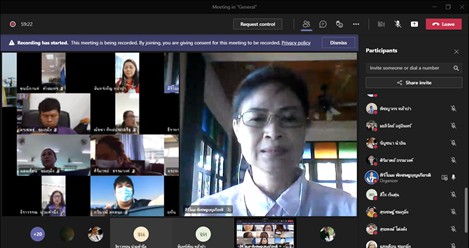 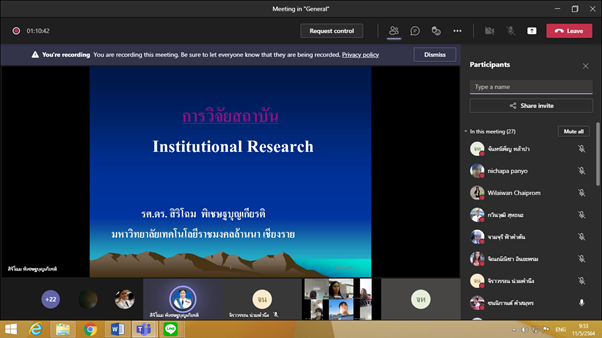 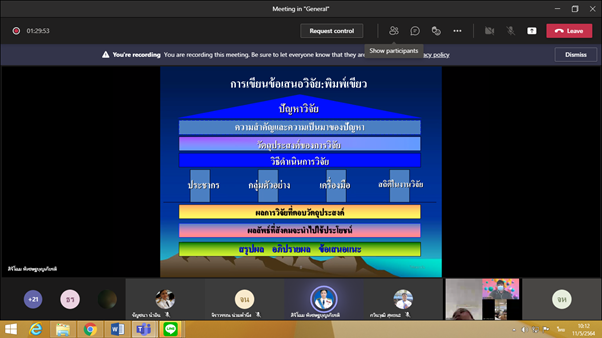 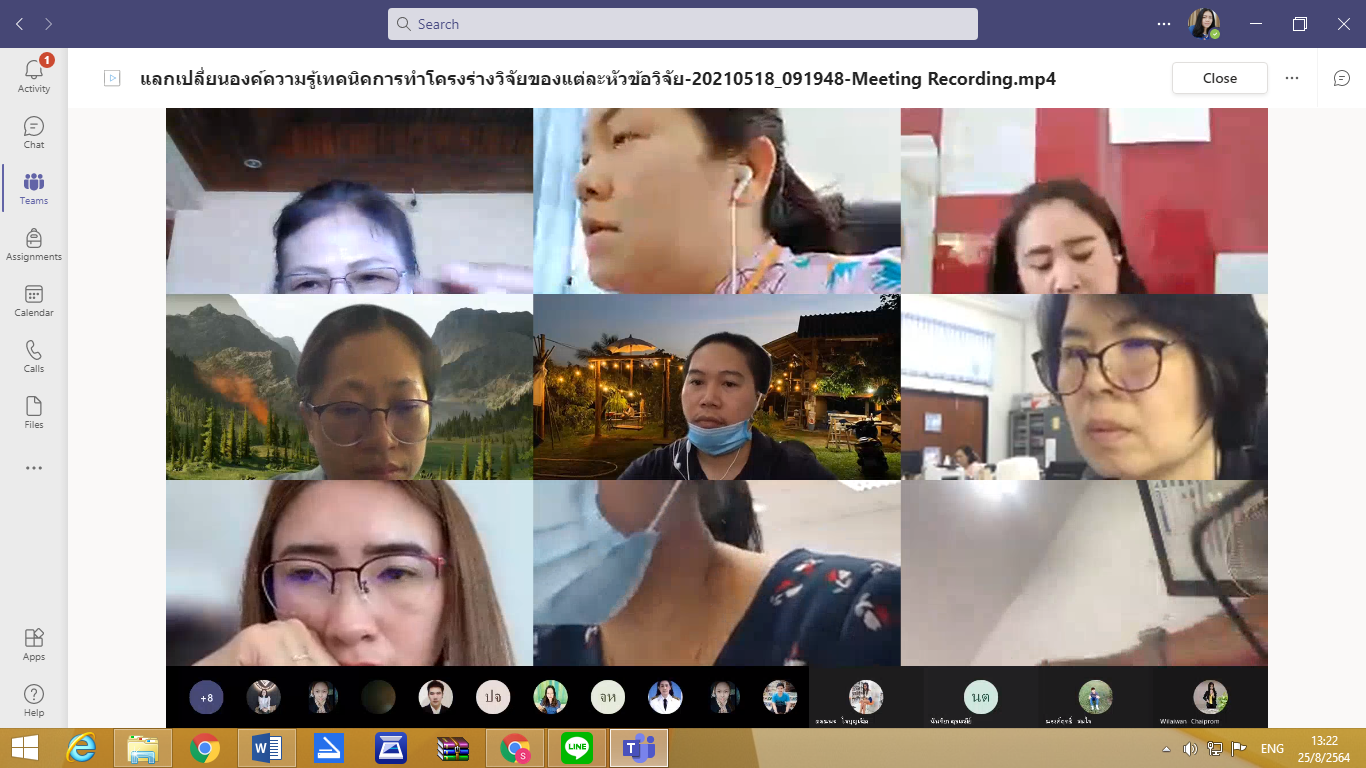 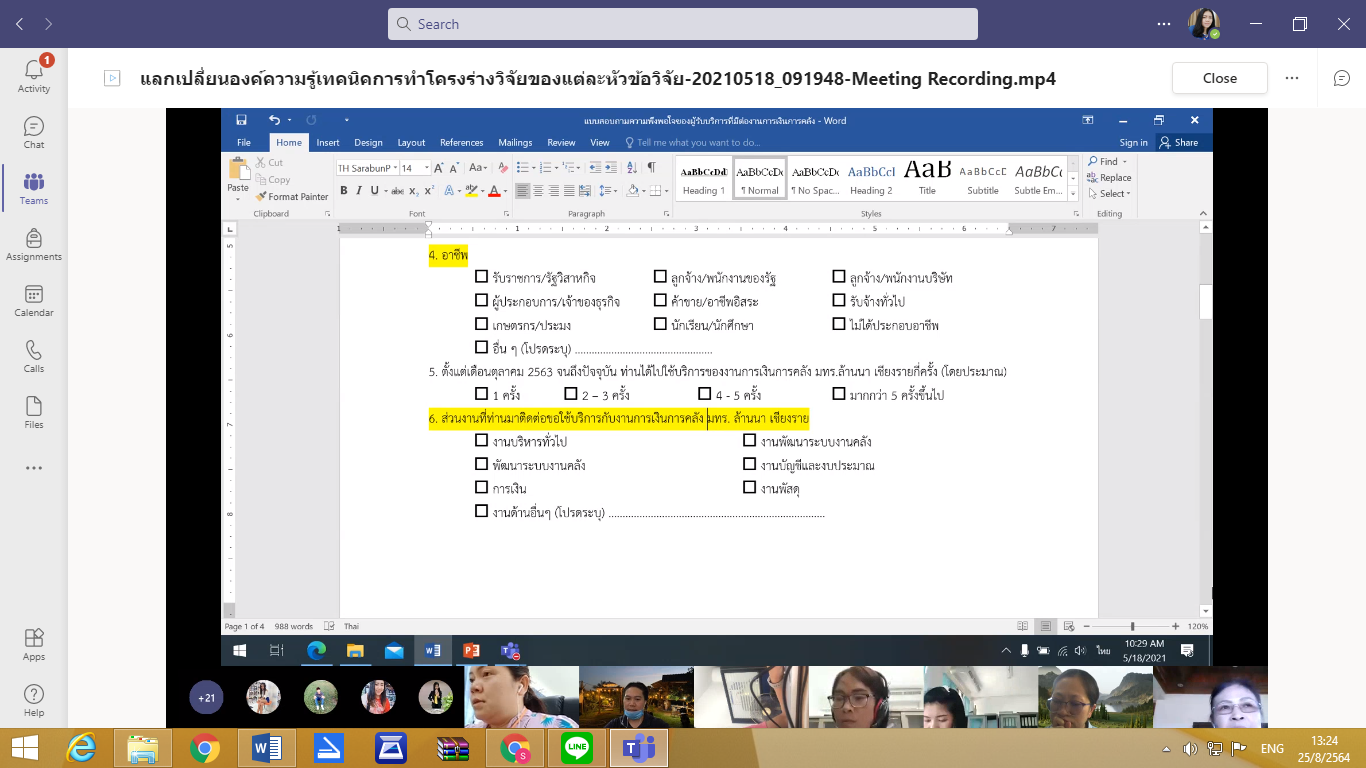 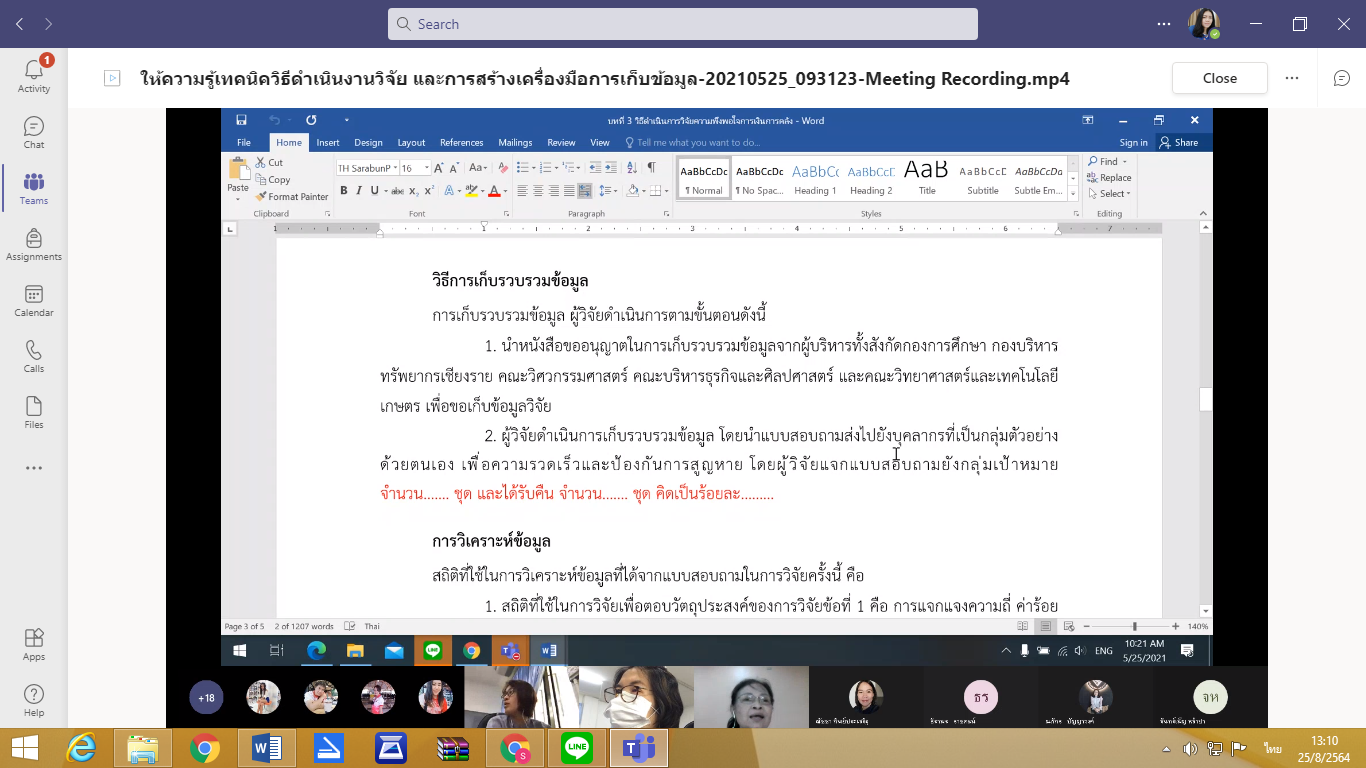 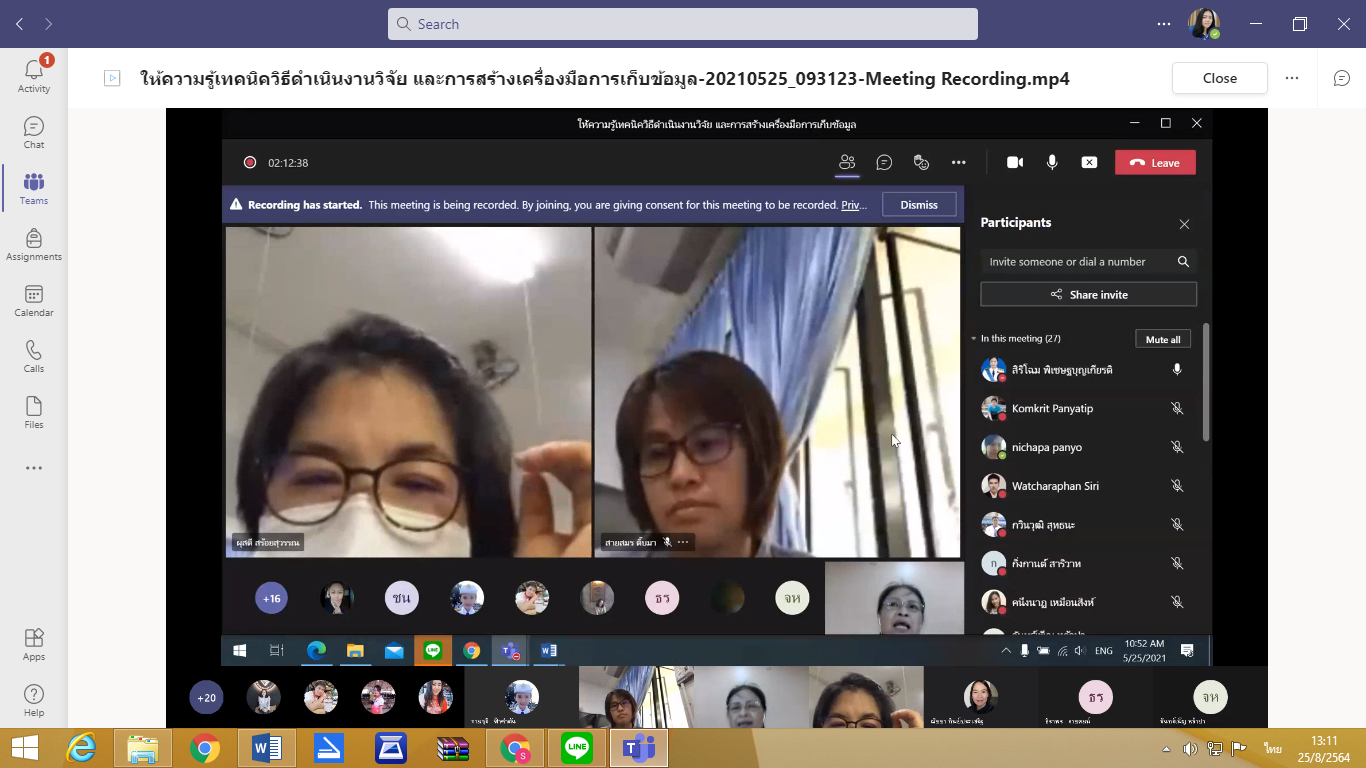 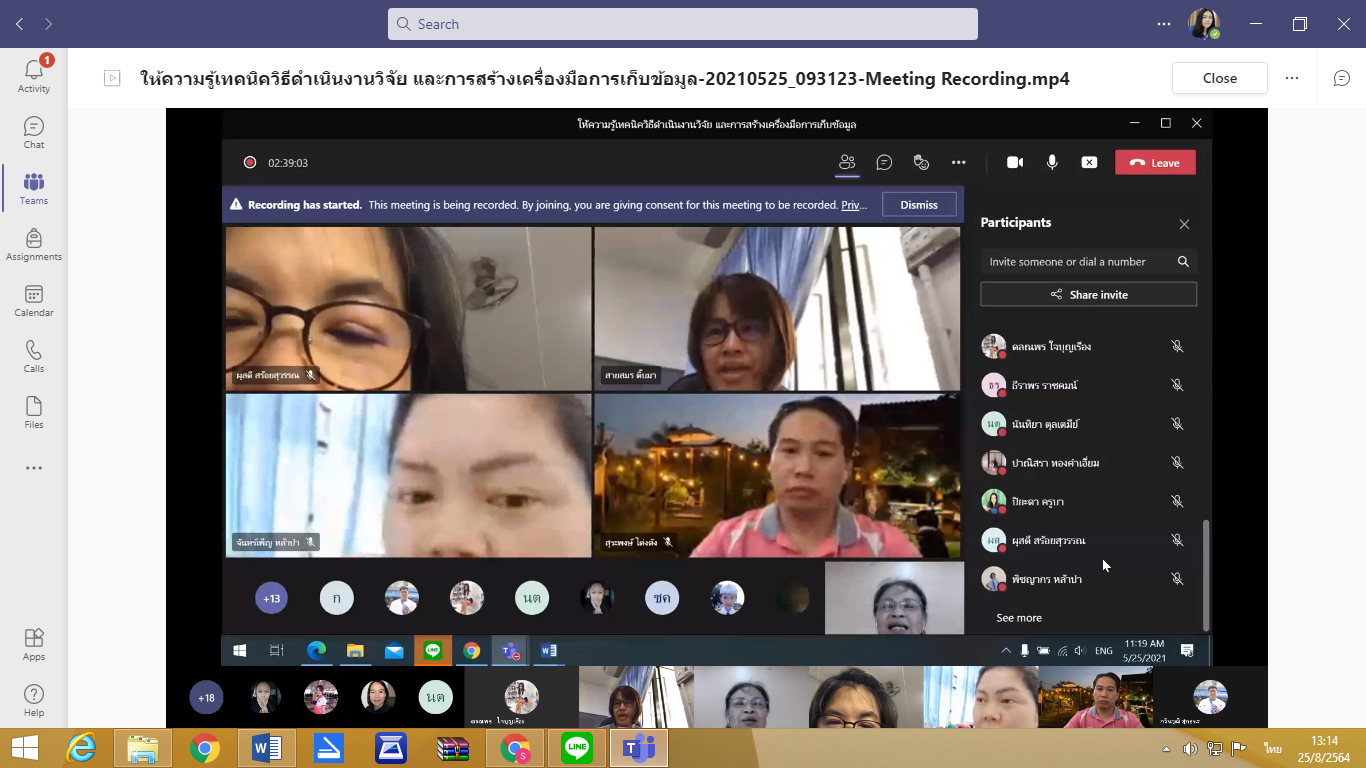 